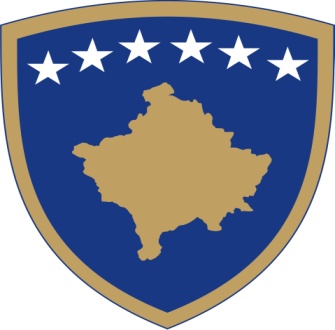 Republika e KosovësRepublika Kosova-Republic of KosovoQeveria - Vlada – GovernmentMinistria e Zhvillimit RajonalMinistarstvo za Regionalni RazvojMinistry of Regional Development___________________________________________________________________________Shtojca (2)Aplikacioni i MZHR-së i Programit për Zhvillimin Rajonal 2024                                                                     Formulari për AplikimAPLIKUESI DHE PARTNERI(ET) E TIJKomuna/t Aplikuese:           Rajoni Zhvillimor (.......................................):        Zyrtarët përgjegjës kontaktues të Komunës:Kryetari:Emri:                                                                                           Telefoni:Adresa:   e-mail adresa:Personi përgjigjes për ketë projekteEmri:                                                                                               Pozita: Departamenti:                                                                              Telefoni:Adresa:                                                        e-mail adresa:Komuna/t Partnere:Rajoni Zhvillimor (.......................................): Detajet e kontaktit për Komunën (at) Partnere:Kryetari:Emri                                                                                                   Telefoni:Adresa:e-mail Adresa:Personi përgjegjës për këtë projekt Emri:                                                                                                  Pozita: Departamenti:                                                                                 Telefoni:Adresa:                                                        e-mail adresa: Përshkimi I Partnerit (ëve)Deklarata (atë) për PartneritetUnë e kam lexuar dhe pajtohem me përmbajtjen e projekte propozimin të dorëzuar nga …….............……….në   programin e  MZHR-së për ZHR (Zhvillim Rajonal).  Unë premtoj të punojë në përmbushjen e principeve dhe praktikave  të mira të partneritetit.ProjektiTitulli I Projektit:  Kostoja maksimale e projektit ………………………  euroKoha e implementimit të projektit:  prej………. Deri………………2024Cilat Prioritete nga Strategjia juaj për Zhvillimi Rajonal/lokal i adreson ky projekt?Të përshkruhet situata aktuale (gjendja e tanishme, lokacioni në të cilën planifikohet ky projekt, përfituesit potencial të këtij projekti etj.):Përshkrimi i projektit Informatat e ProjektitPYETJET KYÇE RRETH PROJEKTITVLERËSIMI I RREZIKUT PËR KETË PROJEKTEORARI I AKTIVITETEVE TE PROJEKTITLlojet e ProjekteveLLOJET E PROJEKTEVEVLERA KRYESORE E KËTIJ PROJEKTI(ju lutem bashkëngjitni buxhetin e detajuar si aneks me formularin për aplikim)DOKUMENTET NË VIJIM DUHET TË BASHKËNGJITEN:Dokumentacioni pronësoro juridik (kopja e planit dhe fleta poseduese)Projekti ideor me paramasë dhe parallogariProjektit ideor duhet ti bashkëngjitet një skicë fillestare mbi projektin (lokacioni, vendi i intervenimit, etj), në formë skice apo vizatimi e cila mund të jetë në formë të lirë apo në ArchiCad ose programe tjera të ngjajshme (shumë e prefrueshme).Dëshmi të konsultimeve me publikun gjatë identifikimit dhe zhvillimit të projektit si: lista të pjesëmarrësve, foto nga takimet, anketim online mbi kërkesat e tyre rreth projektit, etj. (shumë e preferueshme)Pëlqimet e nevojshme nga ministritë përkatëse (nëse projekti kërkon pëlqime të tilla)Konfirmimi i komunës për qëndrueshmëri të projektitKonfirmimi nga Drejtoria e Urbanizmit e komunes aplikuese për planin rregullues / harten zonale   dhe Konfirmimin nga ana e Departamentit/Zyra Ligjor të Komunës Aplikuese se prona e cila është e përfshirë në projekt nuk ka ndonje kontest gjyqësor.PËRKUSHTIMI I KOMUNAVENe garantojmë përkushtimin e komunës dhe stafit të komunës ndaj projektit.Ne po ashtu garantojmë se komuna do të përmbush të gjitha obligimet e veta sipas Udhëzuesit dhe dokumentcionit përcjellës.Më:  	Nga Komuna:	Kryetari i Komunës aplikuese:                                 Më:  	Nga Komuna:                                                                              		         Kryetari i Komunës partnere:                                 Roli dhe përfshirja në përgatitjen e propozim projektitRoli dhe përfshirja ne implementimin  e projektitNr. i punëtoreve dhe nr. I punëtoreve te përcaktuar për ketë projekteResurset tjera relevante të caktuar për këtë projektePërvoja ne projekte te ngjashmeHistori bashkëpunimi me aplikuesin (përvojë e më hershme)  EmriOrganizataPozitaNënshkrimiData dhe VendiPyetjePoJOiA do te vazhdoje ky projekt pa këtë grant? Nëse “po “, pse jeni duke aplikuar për këtë grant?iiA është Komuna aplikuese apo  Partneri(ët) të përfshire në ndonjë aplikim tjetër për programin e ZHR të 2024 me Komunë tjetër.Nëse “po”, cilët(at)?iiiRoli i Partnereve në implementimin e këtij projekti: ivA do ti rrite ky projekte kapacitete në komunë  në çështjet për zhvillim ekonomik?  Nëse “po”, si do ta arrijë  ketë?VA kanë komunat  një plan te qarte te qëndrueshmërisë pasi qe projekti të kryhet?Kush do të menaxhoje aktivitete/infrastrukturore pasi qe projekti  te përfundoje?Si do te mirëmbahen aktivitetet/infrastrukturore?PyetjetPërshkrimi1Qëllimet e përgjithshme dhe Objektivat eprojektit2 Cilat janë rezultatet e pritura nga realizimi i këtij projekti 3Pse Komunat/Komuniteti ka nevojë për këtë projekt?4Projekti pas përfundimit a e mbështetë strategjinë për zhvillim socio-ekonomik?Projekti pas përfundimit a e mbështete strategjitë nacionale apo sektoriale?5Cilat janë rreziqet qe mund të përballen në implementimin e këtij projekti:6Cilat veprime duhet të ndërmerren për zbutjen e rrezikut:7Menaxhimi i projektit (përshkruaj në detaje proceset, hapat dhe partnerët kyç në këtë projekt)8Përshkruani ndikimin afatgjatë të këtij projekti?9Çfarë duhet të ndodhë para fillimit të këtij projekti (përshkruaj në detaje)10Sa kontraktues prisni qe ta përmbushin ketë projekt?Çfarë aktivitete kontraktori (ët) do të bëjë?Kohëzgjatja e implementimit të këti Projekti?Ju lutem kompletoni tabelën me poshtë11Numro veçantitë dhe specifikat inovative apo origjinale rreth këtij projekti?12A ndërlidhet ky projekte me projektettjera te planifikuara, apo me ato që janë duke u zhvilluar apo ato të përfunduara. ëRrezikuProbabiliteti (cilat janë gjasat që gjatë procedurave tëndodhë ndonjë problemi)Te lartaTë mesmeTë vogla(përgjigjuni në rreshtin vijues më poshtë)Impakti(nëse ndodhë ndonjë komplikim sa serioz mund të jetë)Te lartaTë mesmeTë vogla(përgjigjuni në rreshtin vijues më poshtë)Personi përgjegjës për menaxhimin e projektit(përgjigjuni në rreshtin vijues më poshtë)Nr.Aktet/Nen aktetMarsPrillMajQershorKorrikGushtShtatorTetorTrup. Implikuar1Prokurimi2Punët3Logjistika4Ngritja e kapaciteteve për veprim5Dukshmëria/ veprimet promovuese6Dorëzimin e rezultateve te projektit…Aktivitete te tjera …ju lutem specifikoniA është ky projekti në përgjithësi?% nga buxheti totalKosto e ParashikuaraInvestimet kapitale: p.sh. zhvillime infrastrukturorebInvestime jo-kapitale: në zonat ku janë tëkoncentruara Bizneset